ÜGYELETI ADATLAP – TÉLI SZÜNET2023. december 22. 27-29., 2024. január 2-5.;  7.00-18.00 óra közöttA tanuló neve: 											osztálya:											iskolája:											TAJ száma:											allergia:											Szülő /gondviselő neve:									telefonszáma:											Kérjük jelölje X-szel, mely nap(ok)ra kérik az ügyeletet!Hazamenetelidőpontja (hány órakor):							módja (egyedül/kísérővel):							ha kísérővel, kísérő neve:									      telefonszáma:						Étkezés (Kérjük jelölje X-szel)  Az étkezést mindenkinek a saját iskolájában kell igényelnie!Egyéb információ:										Kérjük a gyermekeknél legyen: üzenő füzet a gyerek adataival, szülők elérhetőségével, váltócipő, tolltartó, kulacs.Budapest, 2023.  ………………………..				…………………………………………………								              szülő aláírása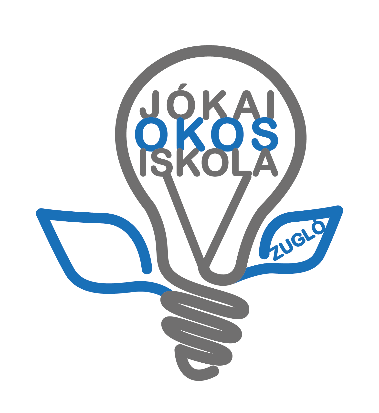 BUDAPEST XIV. KERÜLETI JÓKAI MÓR ÁLTALÁNOS ISKOLA1145 Budapest, Erzsébet királyné útja 35-37.Igazgató: Hudu MariannTelefon:467-0918, 467-0919, OM azonosítója: 035048e-mail:igazgato.jokaibp14@gmail.com  jokaisuli14.gazdasagi@gmail.comwww.jokailapja.hudecember 22. péntekdecember 27. szerdadecember 28. csütörtökdecember 29. péntekjanuár 2. keddjanuár 3. szerdajanuár 4. csütörtökjanuár 5. péntekétkezést kérek, ha kér, napi étkezések száma: …………..étkezést kérek, ha kér, napi étkezések száma: …………..étkezést nem kérek